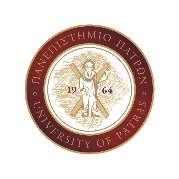 ΠΑΝΕΠΙΣΤΗΜΙΟ ΠΑΤΡΩΝ ΕΙΔΙΚΟΣ ΛΟΓΑΡΙΑΣΜΟΣ ΚΟΝΔΥΛΙΩΝ ΕΡΕΥΝΑΣ – Ν. 4485/2017Α.Φ.Μ.: 998219694 – Α΄ Δ.Ο.Υ. ΠΑΤΡΩΝΤΗΛ: 2610-997888  FAX: 2610-996677 E-mail: rescom@upatras.gr – Url:  http://research.upatras.gr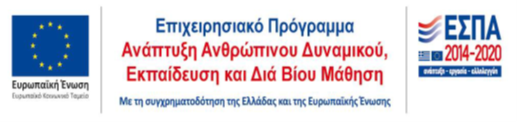 Αίτηση Τροποποίησης Σύμβασης/ΣυμφωνητικούΑίτηση Τροποποίησης Σύμβασης/ΣυμφωνητικούΑίτηση Τροποποίησης Σύμβασης/ΣυμφωνητικούΑίτηση Τροποποίησης Σύμβασης/ΣυμφωνητικούΑίτηση Τροποποίησης Σύμβασης/ΣυμφωνητικούΑίτηση Τροποποίησης Σύμβασης/ΣυμφωνητικούΑίτηση Τροποποίησης Σύμβασης/ΣυμφωνητικούΠαρακαλώ όπως τροποποιήσετε την σύμβαση ανάθεσης έργου του/της Παρακαλώ όπως τροποποιήσετε την σύμβαση ανάθεσης έργου του/της Παρακαλώ όπως τροποποιήσετε την σύμβαση ανάθεσης έργου του/της Παρακαλώ όπως τροποποιήσετε την σύμβαση ανάθεσης έργου του/της Παρακαλώ όπως τροποποιήσετε την σύμβαση ανάθεσης έργου του/της Παρακαλώ όπως τροποποιήσετε την σύμβαση ανάθεσης έργου του/της Παρακαλώ όπως τροποποιήσετε την σύμβαση ανάθεσης έργου του/της (ονοματεπώνυμο)(ονοματεπώνυμο)(ονοματεπώνυμο)(ονοματεπώνυμο)του                             (πατρώνυμο)του                             (πατρώνυμο)του                             (πατρώνυμο)στο Κωδ. Προγρ.στο Κωδ. Προγρ.με Επιστημονικό Υπεύθυνο τον/την με Επιστημονικό Υπεύθυνο τον/την με Επιστημονικό Υπεύθυνο τον/την με Επιστημονικό Υπεύθυνο τον/την με Επιστημονικό Υπεύθυνο τον/την ως προς:ως προς:ως προς:ως προς:Διάστημα:ΑπόΑπόΈωςΈωςΣεΈωςΠοσό:Από (€ )Από (€ )Από (€ )Σε (€ )Σε (€ )Σε (€ )Αντικείμενο: (αναγράφεται το νέο αντικείμενο)Αντικείμενο: (αναγράφεται το νέο αντικείμενο)Αντικείμενο: (αναγράφεται το νέο αντικείμενο)Αντικείμενο: (αναγράφεται το νέο αντικείμενο)Αντικείμενο: (αναγράφεται το νέο αντικείμενο)Αντικείμενο: (αναγράφεται το νέο αντικείμενο)Αντικείμενο: (αναγράφεται το νέο αντικείμενο)των λοιπών όρων της σύμβασης παραμενόντων  ως  έχουν.των λοιπών όρων της σύμβασης παραμενόντων  ως  έχουν.των λοιπών όρων της σύμβασης παραμενόντων  ως  έχουν.των λοιπών όρων της σύμβασης παραμενόντων  ως  έχουν.των λοιπών όρων της σύμβασης παραμενόντων  ως  έχουν.των λοιπών όρων της σύμβασης παραμενόντων  ως  έχουν.των λοιπών όρων της σύμβασης παραμενόντων  ως  έχουν.Ο/Η ΔικαιούχοςΟ/Η ΔικαιούχοςΟ/Η ΔικαιούχοςΟ/Η Δικαιούχος                                                                                                                     Πάτρα,	     /       /20    Επιστημονικός Υπεύθυνος                                                                                                                     Πάτρα,	     /       /20    Επιστημονικός Υπεύθυνος                                                                                                                     Πάτρα,	     /       /20    Επιστημονικός Υπεύθυνος